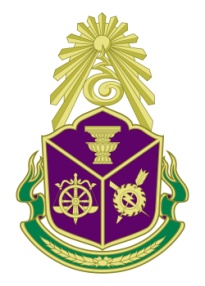 ผลการแสวงหาข้อเท็จจริง กรณีมีผู้เปิดเผยข้อเท็จจริงในสำนวนการไต่สวนฯ๑. ตามที่ คณะกรรรมการ ป.ป.ช. ได้รับหนังสือ เรื่องขอให้ตั้งคณะกรรมการสอบสวนข้อเท็จจริงและกล่าวโทษดำเนินคดี กับผู้นำข้อเท็จจริงในสำนวนคดีที่นายสรยุทธ  สุทัศนะจินดา กับพวก ถูกกล่าวหาว่าทุจริต
ต่อหน้าที่ ไปเปิดเผย ซึ่งคณะกรรมการ ป.ป.ช. ได้รับไว้พิจารณาและดำเนินการตรวจสอบข้อเท็จจริง โดยมอบหมายให้สำนักการข่าวและกิจการพิเศษ ดำเนินการตรวจสอบข้อเท็จจริงและรวบรวมพยานหลักฐานพร้อมทั้งจัดทำรายงานผลการตรวจสอบข้อเท็จจริงเสนอต่อคณะกรรมการ ป.ป.ช. เพื่อพิจารณา นั้น๒. คณะกรรมการ ป.ป.ช. ได้พิจารณารายงานผลการตรวจสอบข้อเท็จจริงแล้ว มีมติ ว่าจากการตรวจสอบไม่พบว่ามีเจ้าหน้าที่ของสำนักงาน ป.ป.ช. คนใดนำข้อเท็จจริงในสำนวนคดีที่นายสรยุทธ  สุทัศนะจินดา กับพวก ถูกกล่าวหาทุจริตต่อหน้าที่ ไปเปิดเผย๓. สำหรับเนื้อหาสำเนาเอกสารที่ผู้ร้องส่งแนบประกอบคำร้อง อาทิ เว็บไซต์ของสำนักข่าวอิศรา
และหนังสือ ASTV ผู้จัดการสุดสัปดาห์ ซึ่งจากการตรวจสอบพิจารณาได้ว่าเนื้อหาในเว็บไซต์และหนังสือดังกล่าว มีลักษณะคล้ายกันกับเนื้อหาในรายงานผลการสอบสวนข้อเท็จจริง “ตามคำสั่ง บริษัท อสมท. จำกัด (มหาชน) 
ที่ ๙๖/๒๕๔๙ เรื่องแต่งตั้งคณะกรรมการสอบสวนข้อเท็จจริง” ชุดที่มี พล.ต.อ.ประทิน  สันติประภพ เป็นประธาน ประกอบกับสำนักข่าวอิศรา ยืนยันว่าได้การรายงานดังกล่าวได้ข้อมูลจากรายงานผลการสอบสวนข้อเท็จจริงดังกล่าวข้างต้น ส่วนเนื้อหาข้อเท็จจริงในสำนวนคดีของสำนักงาน ป.ป.ช. นั้น สำนักข่าวอิศราไม่เคยได้รับข้อมูลข่าวสารจากสำนักงาน ป.ป.ช. แต่อย่างใด